
CLIENT SATISFACTION SURVEY QUESTIONAIREINTRODUCTIONThank you for taking the time to tell us about your experience with the agency below. We appreciate your feedback on how satisfied or unsatisfied you are with the services that you are receiving. Your responses will be confidential and will never affect the service that you receive at this agency. However, the feedback that we get from clients like you will help us identify strengths and weaknesses and make improvements.HIV/AIDS Housing Organization Name: ____________________________________City/State: ___________________________________________________________Thank You!  Please fill in or mark an “X” in the appropriate box.SATISFACTION WITH THE PROGRAM1.	How long have you been receiving assistance from this agency or program?	 Less than 1 year 	 1 - 3 years	 3 - 5 years	 More than 5 years2.	What types of assistance do you currently receive from this agency or program?	 Short-term/emergency rent, mortgage, or utility assistance	 On-going/long-term or transitional monthly rental assistance (Example: Tenant-based rental assistance or Section 8 Housing Choice Voucher)	 Housing within the agency’s building(s)	 Other services, such as case management, job training or transportation3.	Overall, how satisfied are you with the assistance you have received from this agency or program?	 Very satisfied    Somewhat satisfied   Somewhat dissatisfied     Very dissatisfied 4.  How Satisfied are you with your current housing?	 Very satisfied    Somewhat satisfied   Somewhat dissatisfied     Very dissatisfied5.	Has assistance from this agency helped you to maintain your housing or to improve your housing situation?	 A great deal     Somewhat    Slightly     Not at all6.	Has this program been helpful in referring you to the medical care, insurance coverage, and other services you need?	 Always n  Most of the time n  Sometimes n  Rarely or never   7. 	Has this program helped you access or maintain sources of income (Example: Helped you get a job, or helped you sign-up or stay qualified for assistance programs)?	 A great deal     Somewhat    Slightly     Not at all8. Has the assistance you have received from this agency had a positive impact on your: 9. What did/do you like most about this program?	______________________________________________________________________	______________________________________________________________________	______________________________________________________________________	______________________________________________________________________10. What do you think we can do to make the program better?	______________________________________________________________________	______________________________________________________________________	______________________________________________________________________	______________________________________________________________________11. Is there something else you would like to tell us about the program or services you received?	______________________________________________________________________	______________________________________________________________________	______________________________________________________________________	______________________________________________________________________SATISFACTION WITH STAFF12.  Overall, did staff:13.  Overall, was staff:14.	Is there anything else you would like to tell us about staff?	______________________________________________________________________	______________________________________________________________________	______________________________________________________________________	______________________________________________________________________CASE MANAGEMENT/HOUSING ADVOCACYIf you do not receive case management or housing advocacy from this agency, please skip this section and move on to the Property Management/Facility-based section.15.	How Satisfied are you with your case management services?	 Very satisfied    Somewhat satisfied   Somewhat dissatisfied     Very dissatisfied 16. Does your case manager respond in a timely manner?	 Always n  Most of the time n  Sometimes n  Rarely or never  17. Does your case manager treat you respectfully?	 Always n  Most of the time n  Sometimes n  Rarely or never  18. Is your case manager easy to talk to?	 Always n  Most of the time n  Sometimes n  Rarely or never   20. Is your case manager knowledgeable about resources available in the community?	  Always n  Most of the time n  Sometimes n  Rarely or never   21. Has your case manager done a good job keeping your diagnosis confidential when working with landlords, utility companies, or other people?	 Always n  Most of the time n  Sometimes n  Rarely or never   22. Overall, how helpful is the assistance that you receive from your case manager?	 Very helpful    Somewhat helpful    Slightly helpful    Not at all helpful23. Does your case manager address the concerns that your raise when you meet?	 Always n  Most of the time n  Sometimes n  Rarely or never  24.	If not, what types of concerns are not addressed?	______________________________________________________________________	______________________________________________________________________	______________________________________________________________________25. Is there anything else that you would like to tell us about case management services?	______________________________________________________________________	______________________________________________________________________	______________________________________________________________________	______________________________________________________________________PROPERTY MANAGEMENT/FACILITY-BASED26. How would you rate the overall condition of your unit?         Excellent      Good       Fair       Poor    27. Are the common areas (Example: entry, hallway(s), common rooms) around your unit well maintained? Always n  Most of the time n  Sometimes n  Rarely or never   28. Are the locks on your unit door, and the building’s outside door(s) in good condition and working properly?        Always n  Most of the time n  Sometimes n  Rarely or never   29. Is your unit and the property free of rodents, insects, and other pests? Always n  Most of the time n  Sometimes n  Rarely or never  30. Are the common bathrooms, trash/recycling, and laundry rooms well maintained? Always n  Most of the time n  Sometimes n  Rarely or never   31. Please list any specific things that should be done to improve the quality of your unit or the property as a whole:________________________________________________________________________________________________________________________________________________________________________________________________________________________________________________________________________________________________________ 32. Does the property management staff respond to service requests in a timely manner? Always n  Most of the time n  Sometimes n  Rarely or never   33. Does the property management staff respond to emergencies promptly? Always n  Most of the time n  Sometimes n  Rarely or never34. Does the property management staff treat you with respect and in a professional manner?  Always n  Most of the time n  Sometimes n  Rarely or never35. Does the property management staff handle issues or disagreements between residents appropriately?  Always n  Most of the time n  Sometimes n  Rarely or never   How satisfied are you with the neighborhood you live in?  Very satisfied    Somewhat satisfied   Somewhat dissatisfied     Very dissatisfiedHow safe do you feel in your unit and building? Very safe    Somewhat safe     Somewhat unsafe    Very unsafe     
38. If you feel unsafe in your building, please explain why: ________________________________________________________________________________________________________________________________________________________________________________________________________________________________________________________________________________________________________Is there anything that you would like to tell us about your unit or building?____________________________________________________________________________________________________________________________________________________________________________________________________________________________________________________________________________________________________________DEMOGRAPHIC INFORMATIONPlease tell us a little bit about who you are: (This demographic information is optional) Gender	 Male    Female    Transgender male     Transgender female    Other41. Race/Ethnicity	 African American    Alaska Native/American Indian Asian/Pacific Islander	 White    Multi-racial     Other  ____________________	 Hispanic(a)/Latino(a)42. Age	 Less than 18 years    18-30 years    31-50 years    Over 51 years
43. What Zip Code do you live in?	Zip Code:   ______________    CONCLUSION: Thank you for responding to this voluntary survey form. Your responses are very important to us and will be summarized and provided confidentially to the agency. Please mail your completed Survey to:Insert Agency Name and Contact Information Here: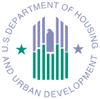 A Great Deal SomewhatSlightlyNot at AllOutlook on life?Health?Relationship with family or friends?Level of stress?Ability to take care of household duties?Ability to remain independent in the environment that you choose?AlwaysMost of the TimeSometimesRarely or NeverTreat you with respect?Seem to understand your situation and needs?Do a good job of explaining the program requirements?AlwaysMost of the TimeSometimesRarely or NeverResponsive in a timely manner?Sensitive to your ethnic and cultural background?Knowledeable about available services?Careful to maintain your confidentiality?